Консультация для родителей «Читаем детям»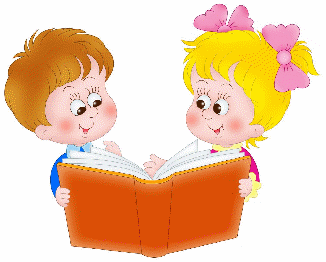          Существует огромное множество книг. Круг детского чтения также постоянно пополняется и расширяется. Что делать молодым родителям, как выбирать книги? Все книги ни перечитать, ни приобрести невозможно, однако существует так называемый «Золотой фонд», который содержит самые лучшие книги, которые помогут ребенку всесторонне развиваться. Имея опыт знакомства с лучшими произведениями, легче сориентироваться в современных книгах.      Выбирая книги для чтения дошкольнику, следует обратить внимание на следующие моменты:        1. Интереснее всего для любого человека информация, о нем самом или о подобном. Поэтому основным принципом выбора книг для дошкольников будет тема «О детях». Далее — книги о природе, животных, приключениях и т,д.       2. Книга, которую читает взрослый ребенку, должна нравиться ему самому. Если вам не нравится - лучше не берите, это будет чувствоваться в вашем чтении и не вызовет должного отклика у ребенка. Поэтому сделаем вывод: постарайтесь заранее прочитать то, что собираетесь читать ребенку. Вспомните книги, которые читали в детстве вам, спросите у своих родителей, опросите знакомых, что они читают своим детям.      3. Каждый ребенок является индивидуальностью. Значит, интересы ребенка могут отличаться от ваших. Не нужно насильно пичкать ребенка тем, что он отвергает. Например, ваш ребенок категорически не хочет слушать вашу любимую книгу Н. Носова "Приключения Незнайки и его друзей". После нескольких попыток отложите чтение этой книги на следующий раз. Ищите то, что понравится, предлагайте разные варианты, и вы обязательно найдете то, что будет по вкусу ребенку, или же ждите, пока он «дорастет» до предложенной книги. Да, это бывает утомительно, но без этого не обойтись.        4. Что интересно одному ребенку, может совершенно не нравиться другому. Не равняйтесь на других, выбирайте то, что с удовольствием воспринимает ваш ребенок.       5. Выберите правильное время для чтения. Не читайте насильно. Если ребенок хочет поиграть, побегать, предоставьте ему такую возможность, а для чтения подойдет и вечернее время, и послеобеденное. Главное, чтобы ваше чтение не становилось наказанием, насилием, неприятным занятием.     6. Читая книгу, важно успеть остановиться до того момента, когда ребенок заскучает. Лучше чуть меньше, но регулярно (каждый день по 10-15 минут),    7. Для дошкольника очень важно перечитывание. Не отказывайтесь перечитать любимую книгу в 5-10-й раз. Даже взрослый человек при перечитывании художественного произведения каждый раз замечает новые смысловые нюансы, особенности. Для дошкольника перечитывание создает ситуацию комфортности. Он знает, что будет, заранее радуется поворотам сюжета и обращает внимание на отдельные слова и фразы. Можно сказать, что ребенок, требующий неоднократного перечитывания, с литературоведческой точки зрения ведет себя как «правильный» читатель. Только такое поведение дает возможность проникнуть в сущность произведения.    Во многих семьях есть прекрасная традиция успокаивающего чтения на ночь. Не думайте, что вы балуете малыша, читая ему в постели, эти минуты приносят крохе не меньше пользы, чем сам сон. Хотя некоторым детям и нравится слушать на сон грядущий захватывающие приключения, большинство детей все же предпочитают спокойные, нестрашные сказки, лучше уже знакомые. Встречаются даже такие упрямцы, которые способны годами слушать одну и ту же сказку на ночь. Не стоит с этим бороться, возможно, повторение знакомой истории дает малышу ощущение стабильности, помогает расслабиться перед сном. Если малыш болен, не переутомляйте его чтением и не пугайте страшными историями, но и не отказывайте: интересная книга заставит забыть о жаре и насморке, удержит в постели выздоравливающего непоседу.   Особое место в литературном репертуаре вашего ребенка должно занять поэтическое чтение. Стихи развивают речь малыша, расширяют его словарный запас, приучают к особому, вдумчивому отношению к литературе. Ведь очень часто бывает, что человек ждет от прочитанной книги какой-то конкретной пользы: поучительного примера, познавательной истории, полезного совета, возможности расслабиться и повеселиться или, наоборот, пережить острые ощущения. А лирическая поэзия всего этого лишена. Зато она дает возможность насладиться красотой слова и ритма, окунуться в стихию чистого чувства. Чтение новых книг (назовем его условно «литературным чтением») стоит отложить на то время, когда малыш активен и бодр, к примеру, сразу после дневного сна. Есть дети, которые с готовностью начинают слушать любую новую книгу. Но если ваш малыш относится с осторожностью ко всему новому, расскажите ему заранее, что вы планируете почитать с ним новую книгу, дайте самостоятельно рассмотреть картинки, попытайтесь заинтриговать: «А знаешь, один человечек жил в маленьком домике на крыше и умел летать! Хочешь, я тебе про него почитаю?».    Нет жесткого разграничения в чтении младшим дошкольникам и старшим. Если в опыте ребенка не было книг для младших, вы можете со старшими детьми спокойно начинать знакомство с них. Те, у кого дома есть несколько детей разного возраста, наверное, замечали, как старшие с удовольствием слушают произведения для младших, активно их воспринимают, обсуждают, проговаривают, создавая тем самым очень благоприятную ситуацию примера и повторения, помогая тем самым младшим лучше понять их содержание.